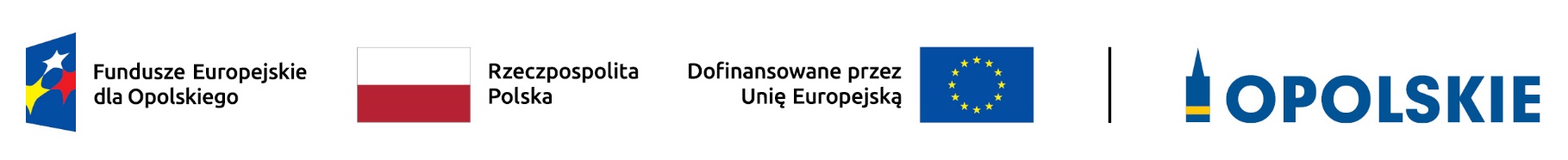 Załącznik do Uchwały Nr 103/2024 KM FEO 2021-2027z dnia 19 czerwca 2024 r.PRIORYTET I Fundusze europejskie na rzecz wzrostu innowacyjności i konkurencyjności opolskiego DZIAŁANIE 1.7 Opolskie konkurencyjneKRYTERIA MERYTORYCZNE SZCZEGÓŁOWE - AKTUALIZACJAOpole, 2024 r.PriorytetFundusze europejskie na rzecz wzrostu innowacyjności i konkurencyjności opolskiegoDziałanie1.7 Opolskie konkurencyjne Projekty w trybie konkurencyjnym Projekty w trybie konkurencyjnym Typy przedsięwzięć:Inwestycje w nowoczesne maszyny i urządzenia oraz sprzęt produkcyjny, wartości niematerialne i prawne wraz z doradztwem/szkoleniem,w celu wprowadzenia na rynek nowych produktów lub usług – wyłącznie dla MŚP z terenu Subregionu Południowego (powiat: głubczycki, nyski 
i prudnicki).Inwestycje w MŚP  zwiększających skalę ich działalności oraz wzrost zasięgu ofert – wyłącznie dla MŚP z terenu Subregionu Południowego (powiat:   głubczycki, nyski i prudnicki).Typy przedsięwzięć:Inwestycje w nowoczesne maszyny i urządzenia oraz sprzęt produkcyjny, wartości niematerialne i prawne wraz z doradztwem/szkoleniem,w celu wprowadzenia na rynek nowych produktów lub usług – wyłącznie dla MŚP z terenu Subregionu Południowego (powiat: głubczycki, nyski 
i prudnicki).Inwestycje w MŚP  zwiększających skalę ich działalności oraz wzrost zasięgu ofert – wyłącznie dla MŚP z terenu Subregionu Południowego (powiat:   głubczycki, nyski i prudnicki).Kryteria merytoryczne szczegółowe (TAK/NIE)Kryteria merytoryczne szczegółowe (TAK/NIE)lp.Nazwa kryteriumDefinicjaOpis znaczenia kryterium12341.Projekt spełnia kryteria inwestycji początkowej (jeśli dotyczy)Kryteria inwestycji początkowej zgodnie z zapisami Rozporządzenia Ministra Funduszy i Polityki Regionalnej z dnia 11 października 2022 r. w sprawie udzielania regionalnej pomocy inwestycyjnej w ramach  programów regionalnych na lata 2021-2027.Kryterium dotyczy jedynie projektów objętych Regionalną Pomocą Inwestycyjną.Kryterium weryfikowane na podstawie zapisów wniosku o dofinansowanie i załączników i/lub wyjaśnień udzielonych przez Wnioskodawcę.Kryterium bezwzględne (0/1)2. Lokalizacja projektuProjekt realizowany jest na terenie Subregionu Południowego, tj. w powiecie nyskim, prudnickim lub głubczyckim, zgodnie z zapisami FEO 2021-2027.  Wsparciem objęte zostaną jedynie projekty realizowane Subregionu Południowego, tj. w powiecie nyskim, prudnickim lub głubczyckim.Kryterium weryfikowane na podstawie zapisów wniosku o dofinansowanie i załączników i/lub wyjaśnień udzielonych przez Wnioskodawcę.Kryterium bezwzględne (0/1)Kryteria merytoryczne szczegółowe (punktowane)lp.Nazwa kryteriumDefinicjaOpis znaczenia kryteriumWagaPunktacja1234561.Projekt dotyczy wsparcia w obszarze Specjalizacji RegionalnychWeryfikacji podlega, czy profil działalności wspieranego przedsiębiorstwa oraz zakres wsparcia wpisuje się w zapisy dokumentu Regionalna Strategia Innowacji Województwa Opolskiego 2030 w odniesieniu do  regionalnych specjalizacji  inteligentnych w województwie opolskim.0 pkt - profil działalności wspieranego przedsiębiorstwa oraz zakres wsparcia nie wpisuje się w regionalne specjalizacje  inteligentne, potencjalne regionalne specjalizacje inteligentne oraz specjalizacje regionalne w województwie opolskim;1 pkt -  profil działalności wspieranego przedsiębiorstwa oraz zakres wsparcia wpisuje się w potencjalne regionalne specjalizacje  inteligentne w województwie opolskim lub specjalizacje regionalne;2 pkt -  profil działalności wspieranego przedsiębiorstwa oraz zakres wsparcia wpisuje się w jedną z regionalnych specjalizacji  inteligentnych w województwie opolskim.Kryterium weryfikowane na podstawie zapisów wniosku o dofinansowanie i załączników oraz informacji zawartych w dokumentach rejestrowych wnioskodawcy i/lub wyjaśnień udzielonych przez Wnioskodawcę  oraz na podstawie centralnych rejestrów (CEIDG, REGON, KRS). Pod uwagę brana będzie aktualna na moment ogłoszenia naboru Regionalna Strategia Innowacji Województwa Opolskiego 2030.Kryterium premiującerozstrzygające nr 220-2 pkt2.Poziom przedsiębiorczości na obszarze, na którym planowana jest realizacja projektuPod uwagę brane są aktualne dane statystyczne GUS dot.  podmiotów gospodarki narodowej w rejestrze REGON na 1000 ludności.  Poziom przedsiębiorczości obliczany jest dla każdej gminy na obszarze Subregionu Południowego (powiat: głubczycki, nyski i prudnicki), a następnie ustalany jest ranking punktowy zgodnie z porządkiem rosnącym. Odpowiednią ilość pkt przydziela się dla określonego przedziału wartości. Priorytetowo będą traktowane projekty z obszarów o najniższym  poziomie  przedsiębiorczości.Aktualny ranking stanowi załącznik do Regulaminu wyboru projektów w ramach każdego naboru.Kryterium  weryfikowane na podstawie zapisów wniosku o dofinansowanie i załączników oraz aktualnego rankingu na podstawie danych GUS.Kryterium premiujące11-4 pkt3.Nowoutworzone w wyniku realizacji projektu miejsca pracyProjekt przyczyni się do utworzenia w przedsiębiorstwie nowych miejsc pracy. Miejsca pracy przeliczane są na ekwiwalent pełnego czasu pracy (EPC).Praca w niepełnym wymiarze godzin powinna zostać przeliczona na odpowiednią część EPC (np. praca całoroczna w wymiarze pół etatu  0,5 etatu = 0,5 EPC). Pod uwagę brane są wyłącznie nowe etaty stworzone w ramach umowy o pracę.W wyniku realizacji projektu powstanie:≤ 0,5 nowego etatu – 0 pkt;> 0,5 ≤ 1,0  nowego etatu – 1 pkt;> 1,0 ≤ 2,0 nowych etatów – 2 pkt;> 2,0 nowych etatów – 3 pkt.Weryfikacji liczby nowoutworzonych miejsc pracy dokonuje się na podstawie wartości docelowej wskaźnika: Miejsca pracy utworzone we wspieranych jednostkach.Kryterium premiującerozstrzygające nr 110-3 pkt4.Gotowość projektu do realizacjiW ramach kryterium będzie sprawdzane na jakim etapie przygotowania znajduje się projekt:projekt wymaga uzyskania określonych prawem decyzji budowlanych, decyzji środowiskowych, pozwoleń, licencji, uzgodnień, ale jeszcze ich nie uzyskał – 0 pkt;projekt wymaga uzyskania określonych prawem decyzji budowlanych, decyzji środowiskowych, pozwoleń, licencji, uzgodnień i posiada wszystkie ostateczne wymagane prawem decyzje budowlane, decyzje środowiskowe, pozwolenia, licencje, uzgodnienia dla całego zakresu inwestycji – 2 pkt;lubprojekt nie wymaga uzyskania określonych prawem decyzji budowlanych, decyzji środowiskowych, pozwoleń, licencji, uzgodnień – 2 pkt.Punkty w ramach kryterium zostaną przyznane jeżeli ostateczna decyzja budowlana, decyzja środowiskowa, pozwolenie, licencja, uzgodnienie zostanie dołączone do rozpoczęcia etapu oceny merytorycznej.Kryterium weryfikowane na podstawie zapisów wniosku o dofinansowanie i załączników i/lub wyjaśnień udzielonych przez Wnioskodawcę.Kryterium premiujące10 lub 2 pkt5.Miejsce realizacji projektuW ramach kryterium będzie weryfikowane miejsce realizacji projektu:0 pkt – pozostałe obszary;1 pkt – obszar na terenie subregionu południowego zidentyfikowany jako OSI krajowe (tj. miasta średnie tracące funkcje społeczno - gospodarcze oraz obszary zagrożone trwałą marginalizacją) -  zostały one wskazane w Krajowej Strategii Rozwoju Regionalnego 2030.Kryterium weryfikowane na podstawie zapisów wniosku o dofinansowanie i załączników i/lub wyjaśnień udzielonych przez Wnioskodawcę.Kryterium premiujące10 lub 1 pkt6.Realizacja projektu przyczyni się do wdrożenia w przedsiębiorstwie innowacji produktowych i/lub innowacji procesów biznesowych w zakresie produkcji wyrobów lub usługOcenie podlega, czy realizacja projektu przyczyni się do wprowadzenia w przedsiębiorstwie innowacji produktowych i/lub innowacji procesów biznesowych w zakresie produkcji wyrobów lub usług, który stanowi podstawową funkcję przedsiębiorstwa polegającą na produkcji wyrobów i usług.Do oceny kryterium przyjmuje się definicję innowacji określoną w podręczniku OECD Podręcznik Oslo, zgodnie z którą przez innowację należy rozumieć nowy lub ulepszony produkt lub proces (lub ich połączenie), który różni się znacząco od poprzednich produktów lub procesów danej jednostki i który został udostępniony potencjalnym użytkownikom (produkt) lub wprowadzony do użytku przez jednostkę (proces).Zgodnie z ww. definicją:innowacja produktowa - to nowy lub ulepszony wyrób lub usługa, które różnią się znacząco od dotychczasowych wyrobów lub usług przedsiębiorstwa i które zostały wprowadzone na rynek.innowacja w procesie biznesowym - to nowy lub ulepszony proces biznesowy dla jednej lub wielu funkcji biznesowych, który różni się znacząco od dotychczasowych procesów biznesowych przedsiębiorstwa i który został wprowadzony do użytku przez przedsiębiorstwo.Z kolei produkcja wyrobów lub usług stanowi podstawową funkcję przedsiębiorstwa. Działalność polegająca na przekształcaniu nakładów pracy i środków w wyroby lub usługi, w tym prace inżynieryjne i związane z nimi testy techniczne, analizy i certyfikacja jako wsparcie produkcji.Ponadto, innowacjami nie są przede wszystkim:rutynowe czynności;naprawianie błędów, na przykład w konstrukcji;serwisowanie, badanie jakości, utrzymywanie produktów, usług i procesów, jak również aktualizowanie wersji, na przykład w programie komputerowym;proste usprawnienia i proste zmiany, na przykład koloru;sezonowe zmiany i dostosowania, na przykład nowe kolekcje ubiorów;działalność artystyczna, o ile nie jest związana z wzornictwem przemysłowym;przystosowywanie, konfigurację do potrzeb klienta, na przykład system informatyczny z konfigurowanymi modułami, o ile nie wnosi to znaczących zmian, wobec standardowej oferty dla innych klientów;produkty, które zostały zakupione gotowe, nawet jeśli są innowacyjne, a przedsiębiorca tylko je dalej sprzedaje;zmiana strategii cenowej, czy na przykład w plasowaniu produktu, w oparciu o metody, które były wcześniej stosowane przez firmę.Pod uwagę nie są brane innowacje, których efektem są wyłącznie rozwiązania stanowiące innowację w procesie biznesowym, pełniące funkcje wspierające, takie jak dystrybucja i  logistyka, marketing, sprzedaż i usługi posprzedażowe, usługi w zakresie technologii informacyjno-komunikacyjnych dla przedsiębiorstwa, funkcje administracyjne i zarządcze, usługi inżynieryjne i pokrewne usługi techniczne na rzecz przedsiębiorstwa oraz rozwój produktów i procesów biznesowych. Mogą one stanowić wartość dodaną projektu, lecz nie jedyny jego rezultat.0 pkt – projekt nie jest innowacyjny; 1 pkt – innowacja co najmniej na poziomie przedsiębiorstwa;2 pkt – innowacja co najmniej na poziomie regionu (województwo opolskie).Kryterium weryfikowane na podstawie zapisów wniosku o dofinansowanie i załączników i/lub wyjaśnień udzielonych przez Wnioskodawcę.  Oceniane mogą być również inne dokumenty potwierdzające innowacyjność projektu, w tym badanie stanu techniki, czy opinia wystawiona przez polską lub analogiczną zagraniczną jednostkę naukową.Kryterium premiujące20-2 pkt7.Wkład własny wyższy od minimalnegoWkład własny wyższy od minimalnego o:≤5 p.p. -  0  pkt;>5 ≤ 10 p.p. - 1 pkt;>10 ≤ 15 p.p. - 2 pkt;>15 ≤ 20 p.p. - 3 pkt;> 20 p.p. - 4 pkt.p.p. – punkt procentowyKryterium weryfikowane na podstawie zapisów wniosku o dofinansowanie.Kryterium premiujące10 – 4 pkt8. Projekt przyczynia się do zwiększenia w przedsiębiorstwie automatyzacji i/lub cyfryzacjiW ramach kryterium weryfikacji podlega, czy  projekt przyczynia się do zwiększenia w przedsiębiorstwie automatyzacji i/lub cyfryzacji.0 pkt –   projekt nie przyczynia się do zwiększenia w przedsiębiorstwie automatyzacji i/lub cyfryzacji2 pkt -  projekt przyczynia się do  zwiększenia w przedsiębiorstwie automatyzacji i/lub cyfryzacjiAutomatyzacja oznacza stosowanie urządzeń do zbierania i przetwarzania informacji, przejmujących pewne działania poznawcze, intelektualne i decyzyjne człowieka, wykonywane dotąd przez niego w trakcie użytkowania obiektu lub w trakcie prac twórczych (np. projektowania, konstruowania, uczenia). Automatyzacja może dotyczyć zarówno procesu produkcyjnego, jak i automatyzacji procesów biznesowych. Automatyzacja produkcji jest wykorzystaniem potencjału maszyn w trakcie procesów wytwórczych i wdrożenie odpowiednio wybranych rozwiązań na danej linii produkcyjnej. Automatyzacja i robotyzacja procesów produkcyjnych zmniejsza udział człowieka, jednocześnie zwiększając wydajność działań. Automatyzacja procesów biznesowych to wykorzystanie systemów informatycznych do zastąpienia i zarządzania bieżącymi, ręcznymi procesami w działalności przedsiębiorstwa. Premiowane będą również rozwiązania z zakresu inteligentnej automatyzacji, tj. połączenia automatyzacji ze sztuczną inteligencją (AI), które polegają na wykorzystywaniu zaawansowanych algorytmów, dzięki czemu umożliwiają systemom podejmowanie autonomicznych decyzji, zwiększając efektywność poprzez zmniejszenie potrzeby interwencji człowieka, jak np. wirtualni asystenci i chatboty, automatyzacja i optymalizacja w sprzedaży, zaawansowana analiza danych przez całą dobę, itp.Cyfryzacja oznacza proces polegający na stopniowym wprowadzania technologii cyfrowej do otaczającego środowiska. Za cyfryzację uważa się rozpowszechnianie, popularyzowanie i wprowadzanie szeroko pojętej infrastruktury elektronicznej. Transformacja cyfrowa w przedsiębiorstwie to wykorzystanie technologii w celu przekształcenia procesów analogowych w cyfrowe.Kryterium weryfikowane na podstawie zapisów wniosku o dofinansowanie i załączników i/lub wyjaśnień udzielonych przez Wnioskodawcę.Kryterium premiujące10 lub 2 pkt9.Projekt przyczynia się do działań ograniczających presje na środowiskoW ramach kryterium weryfikacji podlega, czy  projekt przyczynia się do działań ograniczających presje na środowisko.0 pkt –  projekt nie przyczynia się do  działań ograniczających presje na środowisko.2 pkt - projekt przyczynia się do  działań ograniczających presje na środowisko.Działania przyczyniające się do ograniczenia presji na środowisko to:zastosowanie rozwiązań z zakresu gospodarki obiegu zamkniętego (GOZ) zmniejszające ilość odpadów i zwiększające ich segregację oraz recykling,zastosowanie odnawialnych źródeł energii do pozyskiwania energii elektrycznej lub energii cieplnej niezbędnej do prowadzenia działalności przez Wnioskodawcę,zmniejszenie energochłonności prowadzonej działalności przez Wnioskodawcę w stosunku do stanu przed realizacją projektu,zmniejszenie emisji zanieczyszczeń́ do atmosfery w wyniku prowadzonej działalności przemysłowej lub usługowej w stosunku do stanu przed realizacją projektu,poprawa efektywności energetycznej budynków / budowli niezbędnych do realizacji działalności przez Wnioskodawcę,uzyskanie dla produktów przedsiębiorstwa deklaracji środowiskowych produktu (EDP).Kryterium weryfikowane na podstawie zapisów wniosku o dofinansowanie i załączników i/lub wyjaśnień udzielonych przez Wnioskodawcę i/lub informacji dotyczących projektu pozyskanych w innych sposób.Kryterium premiujące10 lub 2 pkt